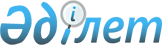 Маңғыстау ауданы әкімдігінің 2021 жылғы 3 ақпандағы № 195 "Маңғыстау ауданының аумағында cтационарлық емес сауда объектілерін орналастыру орындарын бекіту туралы" қаулысына өзгеріс енгізу туралыМаңғыстау облысы Маңғыстау ауданы әкімдігінің 2024 жылғы 23 қаңтардағы № 16 қаулысы. Маңғыстау облысы Әділет департаментінде 2024 жылғы 30 қаңтарда № 4669-12 болып тіркелді
      Маңғыстау ауданының әкімдігі ҚАУЛЫ ЕТЕДІ:
      1. "Маңғыстау ауданының аумағында cтационарлық емес сауда объектілерін орналастыру орындарын бекіту туралы" Маңғыстау ауданы әкімдігінің 2021 жылғы 3 ақпандағы №195 қаулысына (Нормативтік құқықтық актілерді мемлекеттік тіркеу тізілімінде №4455 болып тіркелген) келесідей өзгеріс енгізілсін:
      көрсетілген қаулыға қосымша осы қаулыға қосымшаға сәйкес жаңа редакцияда жазылсын. 
      2. Осы қаулы оның алғашқы ресми жарияланған күнінен кейін күнтізбелік он күн өткен соң қолданысқа енгізіледі.
      "КЕЛІСІЛДІ"
      "Қазақстан Республикасы Ішкі істер 
      министрлігі Маңғыстау облысының 
      Полиция департаменті Маңғыстау 
      ауданының Полиция бөлімі" 
      мемлекеттік мекемесі
      "КЕЛІСІЛДІ" "Қазақстан Республикасының Денсаулық 
      сақтау министрлігі Санитариялық-эпидемиологиялық 
      бақылау комитеті Маңғыстау облысының 
      санитариялық-эпидемиологиялық бақылау 
      департаменті Маңғыстау аудандық 
      санитариялық-эпидемиологиялық 
      бақылау басқармасы" 
      республикалық мемлекеттік мекемесі Маңғыстау ауданының аумағында стационарлық емес сауда объектілерін орналастыру орындары
					© 2012. Қазақстан Республикасы Әділет министрлігінің «Қазақстан Республикасының Заңнама және құқықтық ақпарат институты» ШЖҚ РМК
				
      Маңғыстау ауданының әкімі 

Г. Ниязов
Маңғыстау ауданының әкімдігінің2024 жылғы 23 қаңтардағы№ 16 қаулысына қосымшаМаңғыстау ауданының әкімдігінің2021 жылғы 3 ақпандағы№195 қаулысына қосымша
№
Орналасу орны
Сауда қызметін жүзеге асыру кезеңі (жыл)
Қызмет саласы
Алатын алаңы (шаршы метр)
Жақын орналасқан инфрақұрылым (ұқсас тауарлар ассортименті сатылатын сауда объектілері, сондай-ақ қоғамдық тамақтану объектілері)
1
2
3
4
5
6
Ақшымырау ауылы
Ақшымырау ауылы
Ақшымырау ауылы
Ақшымырау ауылы
Ақшымырау ауылы
1
3 көше, "Ақшымырау ауылы әкімінің аппараты" мемлекеттік мекемесі ғимаратының сол жағы
5 
Азық-түлік, азық-түлік емес тауарлар
50 
Жоқ
Қызан ауылы
Қызан ауылы
Қызан ауылы
Қызан ауылы
Қызан ауылы
2
6 шағын аудан, "Қызан ауылы әкімінің аппараты" мемлекеттік мекемесі ғимаратының оң жағы
5 
Азық-түлік, азық-түлік емес тауарлар
50 
Жоқ
Тұщықұдық ауылдық округінің Тұщықұдық ауылы
Тұщықұдық ауылдық округінің Тұщықұдық ауылы
Тұщықұдық ауылдық округінің Тұщықұдық ауылы
Тұщықұдық ауылдық округінің Тұщықұдық ауылы
Тұщықұдық ауылдық округінің Тұщықұдық ауылы
3
С.Абдрахманов көшесі, "Айтқали" дүкенінің оң жағы
5 
Азық-түлік, азық-түлік емес тауарлар
50 
"Айтқали" дүкені
Тұщықұдық ауылдық округінің Қияқты ауылы
Тұщықұдық ауылдық округінің Қияқты ауылы
Тұщықұдық ауылдық округінің Қияқты ауылы
Тұщықұдық ауылдық округінің Қияқты ауылы
Тұщықұдық ауылдық округінің Қияқты ауылы
Тұщықұдық ауылдық округінің Қияқты ауылы
4
"Маңғыстау облысының денсаулық сақтау басқармасының "Маңғыстау орталық аудандық ауруханасы" шаруашылық жүргізу құқығындағы мемлекеттік коммуналдық кәсіпорнының медициналық пункті ғимаратының сол жағы
5
Азық-түлік, азық-түлік емес тауарлар
50
Жоқ
Шебір ауылдық округінің Шебір ауылы
Шебір ауылдық округінің Шебір ауылы
Шебір ауылдық округінің Шебір ауылы
Шебір ауылдық округінің Шебір ауылы
Шебір ауылдық округінің Шебір ауылы
5
Тәуелсіздік көшесі, "Шебір ауылдық округі әкімінің аппараты" мемлекеттік мекемесі ғимаратының сол жағы
5 
Азық-түлік, азық-түлік емес тауарлар
50 
Жоқ
Жыңғылды ауылы
Жыңғылды ауылы
Жыңғылды ауылы
Жыңғылды ауылы
Жыңғылды ауылы
6
"Форт-Шевченко – Таушық – Шетпе" автомобиль жолының 34 шақырымы (автомобиль жолының сол жағы)
5 
Азық-түлік, азық-түлік емес тауарлар
50 
Жоқ
7
"Форт-Шевченко – Таушық – Шетпе" автомобиль жолының 50 шақырымы (автомобиль жолының сол жағы)
5 
Азық-түлік, азық-түлік емес тауарлар
50 
Жоқ
Отпан ауылдық округінің Тұщыбек ауылы
Отпан ауылдық округінің Тұщыбек ауылы
Отпан ауылдық округінің Тұщыбек ауылы
Отпан ауылдық округінің Тұщыбек ауылы
Отпан ауылдық округінің Тұщыбек ауылы
8
Шипажай көшесі, "Отпан ауылдық округі әкімінің аппараты" мемлекеттік мекемесі ғимаратының оң жағы
5 
Азық-түлік, азық-түлік емес тауарлар
50
Жоқ
Отпан ауылдық округінің 15-Бекет ауылы
Отпан ауылдық округінің 15-Бекет ауылы
Отпан ауылдық округінің 15-Бекет ауылы
Отпан ауылдық округінің 15-Бекет ауылы
Отпан ауылдық округінің 15-Бекет ауылы
Отпан ауылдық округінің 15-Бекет ауылы
9
№15 темір жол станциясы ғимаратының сол жағы
5 
Азық-түлік, азық-түлік емес тауарлар
50 
Жоқ
Шайыр ауылдық округінің Шайыр ауылы
Шайыр ауылдық округінің Шайыр ауылы
Шайыр ауылдық округінің Шайыр ауылы
Шайыр ауылдық округінің Шайыр ауылы
Шайыр ауылдық округінің Шайыр ауылы
10
Ә.Тұяқов көшесі, "Шетпесулары LTD" жауапкершілігі шектеулі серіктестігі ғимаратының сол жағы
5 
Азық-түлік, азық-түлік емес тауарлар
50 
Жоқ
11
Қ.Тұрмағанбетұлы көшесі, "Медет" дүкенінің оң жағы
5 
Азық-түлік, азық-түлік емес тауарлар
50
"Медет" дүкені
12
"Шайыр ауылына кіреберіс" автомобиль жолының 6 шақырымы (автомобиль жолының сол жағы)
5 
Азық-түлік, азық-түлік емес тауарлар
200 
Жоқ
13
"Шерқала демалыс орнына кіреберіс" автомобиль жолының 5 шақырымы
5 
Азық-түлік, азық-түлік емес тауарлар
200 
Жоқ
14
"Ақтау – Форт-Шевченко автомобиль жолының 43 шақырымы – Қаламқас кен орны" автомобиль жолының 103 шақырымы (автомобиль жолының оң жағы)
5
Азық-түлік, азық-түлік емес тауарлар
200 
Жоқ
15
"Шетпе-Тиген-Қызан" автомобиль жолының 59 шақырымы (автомобиль жолының сол жағы)
5 
Азық-түлік, азық-түлік емес тауарлар
50
Жоқ
Ақтөбе ауылдық округінің Ұштаған ауылы
Ақтөбе ауылдық округінің Ұштаған ауылы
Ақтөбе ауылдық округінің Ұштаған ауылы
Ақтөбе ауылдық округінің Ұштаған ауылы
Ақтөбе ауылдық округінің Ұштаған ауылы
16
А.Өтепбергенов көшесі, "Ақтөбе ауылдық округі әкімінің аппараты" мемлекеттік мекемесі ғимаратының оң жағы
5
Азық-түлік, азық-түлік емес тауарлар
50
Жоқ
17
Ірге көшесі, Д.Саймағанбетов атындағы саябаққа қарама-қарсы
5 
Азық-түлік, азық-түлік емес тауарлар
50
Жоқ
Ақтөбе ауылдық округінің Сазды ауылы
Ақтөбе ауылдық округінің Сазды ауылы
Ақтөбе ауылдық округінің Сазды ауылы
Ақтөбе ауылдық округінің Сазды ауылы
Ақтөбе ауылдық округінің Сазды ауылы
Ақтөбе ауылдық округінің Сазды ауылы
18
"Маңғыстау облысының денсаулық сақтау басқармасының "Маңғыстау орталық аудандық ауруханасы" шаруашылық жүргізу құқығындағы мемлекеттік коммуналдық кәсіпорнының медициналық пункті ғимаратына қарама-қарсы
5 
Азық-түлік, азық-түлік емес тауарлар
50
Жоқ
Ақтөбе ауылдық округінің Жарма ауылы
Ақтөбе ауылдық округінің Жарма ауылы
Ақтөбе ауылдық округінің Жарма ауылы
Ақтөбе ауылдық округінің Жарма ауылы
Ақтөбе ауылдық округінің Жарма ауылы
Ақтөбе ауылдық округінің Жарма ауылы
19
"Маңғыстау облысының денсаулық сақтау басқармасының "Маңғыстау орталық аудандық ауруханасы" шаруашылық жүргізу құқығындағы мемлекеттік коммуналдық кәсіпорнының медициналық пункті ғимаратына қарама-қарсы
5 
Азық-түлік, азық-түлік емес тауарлар
50 
Жоқ
Онды ауылдық округінің Онды ауылы
Онды ауылдық округінің Онды ауылы
Онды ауылдық округінің Онды ауылы
Онды ауылдық округінің Онды ауылы
Онды ауылдық округінің Онды ауылы
20
Орталық көшесі, Ардагерлер үйі ғимаратына қарама-қарсы
5 
Азық-түлік, азық-түлік емес тауарлар
50 
Жоқ
21
"Онды ауылындағы Пионер лагеріне кіре-беріс" автомобиль жолының 6 шақырымы
5 
Азық-түлік, азық-түлік емес тауарлар
50 
Жоқ
Онды ауылдық округінің Бекі ауылы
Онды ауылдық округінің Бекі ауылы
Онды ауылдық округінің Бекі ауылы
Онды ауылдық округінің Бекі ауылы
Онды ауылдық округінің Бекі ауылы
Онды ауылдық округінің Бекі ауылы
22
"Қуандық" кафесінің сол жағы
5
Азық-түлік, азық-түлік емес тауарлар
50 
Жоқ
Онды ауылдық округінің Басқұдық ауылы
Онды ауылдық округінің Басқұдық ауылы
Онды ауылдық округінің Басқұдық ауылы
Онды ауылдық округінің Басқұдық ауылы
Онды ауылдық округінің Басқұдық ауылы
Онды ауылдық округінің Басқұдық ауылы
23
"Маңғыстау облысының денсаулық сақтау басқармасының "Маңғыстау орталық аудандық ауруханасы" шаруашылық жүргізу құқығындағы мемлекеттік коммуналдық кәсіпорнының медициналық пункті ғимаратына қарама-қарсы
5 
Азық-түлік, азық-түлік емес тауарлар
50 
Жоқ
Сайөтес ауылдық округінің Сайөтес ауылы
Сайөтес ауылдық округінің Сайөтес ауылы
Сайөтес ауылдық округінің Сайөтес ауылы
Сайөтес ауылдық округінің Сайөтес ауылы
Сайөтес ауылдық округінің Сайөтес ауылы
24
Орталық көшесі, "Сайөтес ауылдық округі әкімінің аппараты" мемлекеттік мекемесі ғимаратына қарама-қарсы
5
Азық-түлік, азық-түлік емес тауарлар
50
Жоқ
Сайөтес ауылдық округінің Боздақ ауылы
Сайөтес ауылдық округінің Боздақ ауылы
Сайөтес ауылдық округінің Боздақ ауылы
Сайөтес ауылдық округінің Боздақ ауылы
Сайөтес ауылдық округінің Боздақ ауылы
Сайөтес ауылдық округінің Боздақ ауылы
25
"Аманкелді" кафесіне қарама-қарсы
5 
Азық-түлік, азық-түлік емес тауарлар
50 
Жоқ
Жармыш ауылы
Жармыш ауылы
Жармыш ауылы
Жармыш ауылы
Жармыш ауылы
26
Рахмет көшесі, "Жармыш ауылы әкімінің аппараты" мемлекеттік мекемесі ғимаратының оң жағы
5
Азық-түлік, азық-түлік емес тауарлар
50 
Жоқ
Шетпе ауылы
Шетпе ауылы
Шетпе ауылы
Шетпе ауылы
Шетпе ауылы
27
И.Тіленбайұлы көшесі, "Дархан" шағын маркетіне қарама-қарсы
5 
Азық-түлік, азық-түлік емес тауарлар
50 
"Дархан" шағын маркеті, "Ақбөкен" орталық базары
28
Орталық шағын ауданы, Шетпе темір жол вокзалына қарама-қарсы
5 
Азық-түлік, азық-түлік емес тауарлар
50 
"Сәт-сапар", "Is market" шағын маркеттері
29
Құрылысшы шағын ауданы, "Қадірлі" дүкенінің оң жағы
5 
Азық-түлік, азық-түлік емес тауарлар
200 
"Қадірлі" дүкені
30
Орталық шағын ауданы, Орталық саябаққа қарама-қарсы
5 
Азық-түлік, азық-түлік емес тауарлар
50 
Жоқ
31
"Самал демалыс орнына кіреберіс" автомобиль жолының 3 шақырымы
5 
Азық-түлік, азық-түлік емес тауарлар
200 
Жоқ
32
"Шетпе-Тиген-Қызан" автомобиль жолының 12 шақырымы (автомобиль жолының сол жағы)
5 
Азық-түлік, азық-түлік емес тауарлар
200 
Жоқ
33
"Шетпе-Тиген-Қызан" автомобиль жолының 19 шақырымы (автомобиль жолының оң жағы)
5 
Азық-түлік, азық-түлік емес тауарлар
200 
Жоқ